                                                                  BOARD MEETING MINUTES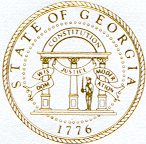      Georgia Nonpublic Postsecondary  Education CommissionCALL TO ORDER AND INVOCATION
Chairman Hinton called the meeting to order at 1:38 PM and gave the invocation. Chairman Hinton called the roll and a quorum was declared.
WELCOME/INTRODUCTION OF VISITORS
Chairman Hinton welcomed all the guests and visitors in attendance.
INTRODUCTION OF NEW COMMISSIONER
Chairman Hinton welcomed and introduced the new Post #7 Commissioner, Jim Squire. With Commissioner Squire’s appointment and swearing-in on December 29, 2021, the Commission now has no vacant positions.APPROVAL OF AGENDACommissioner Van Horn moved to adopt the Agenda for the January 24, 2022 Quarterly Commission Meeting of the Georgia Nonpublic Postsecondary Education Commission. Vice Chair Nunez-Cortes seconded the motion. There was no discussion.Upon unanimous vote, it was RESOLVED that the Agenda for the January 24, 2022 Quarterly Commission Meeting of the Georgia Nonpublic Postsecondary Education Commission be adopted.APPROVAL OF MINUTES
Commissioner Van Horn moved to adopt the Minutes from the October 25, 2021 Quarterly Meeting of the Georgia Nonpublic Postsecondary Education Commission. Commissioner Patterson seconded the motion. There was no discussion.Upon a unanimous vote, it was RESOLVED that the Minutes from the October 25, 2021 Quarterly Meeting of the Georgia Nonpublic Postsecondary Education Commission be adopted. APPROVAL OF QUARTERLY REPORT: TUITION GUARANTY TRUST FUND (unaudited)External Auditor Phil Embry reported on the following:FY22 2nd Quarter Report ending December 31, 2021Tuition Guaranty Trust Fund 2nd Quarter Yearly Comparison ReportCommissioner Udutha moved to adopt the Quarterly Report of the Tuition Guaranty Trust Fund for the six-month period ending December 31, 2021, as presented. Vice Chair Nunez-Cortes seconded the motion. There was no discussion. Upon unanimous vote, it was RESOLVED that the Quarterly Report of the Tuition Guaranty Trust Fund for the six-month period ending December 31, 2021, as approved by the Board of Trustees of the Tuition Guaranty Trust Fund, be adopted.APPROVAL OF COMMISSION DATE CHANGEDue to reporting time constraints associated with the original April meeting date, Executive Director Shook proposed that the next Quarterly Commission meeting be moved to May. Commissioner Van Horn moved for the next Commission meeting to be held on May 16, 2022 at Brenau University. Commissioner Squire seconded the motion. There was no discussion.Upon unanimous vote, it was RESOLVED that the motion to move the next Quarterly Commission meeting from April 18, 2022 to May 16, 2022 at Brenau University, be adopted.APPROVAL OF POLICY UPDATESChairman Hinton opened the floor for the reading of submitted comments or those wishing to speak to the proposed policy changes. There were no comments made.The following policy proposal was reviewed: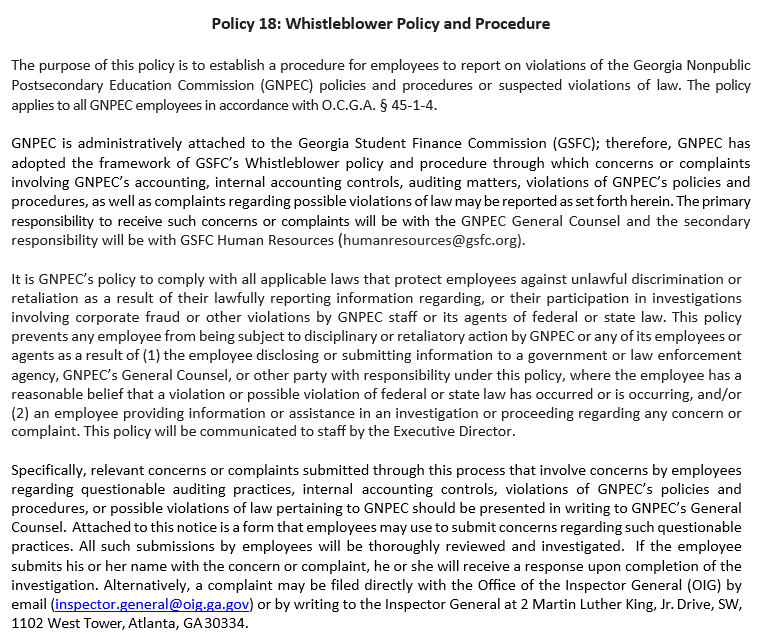 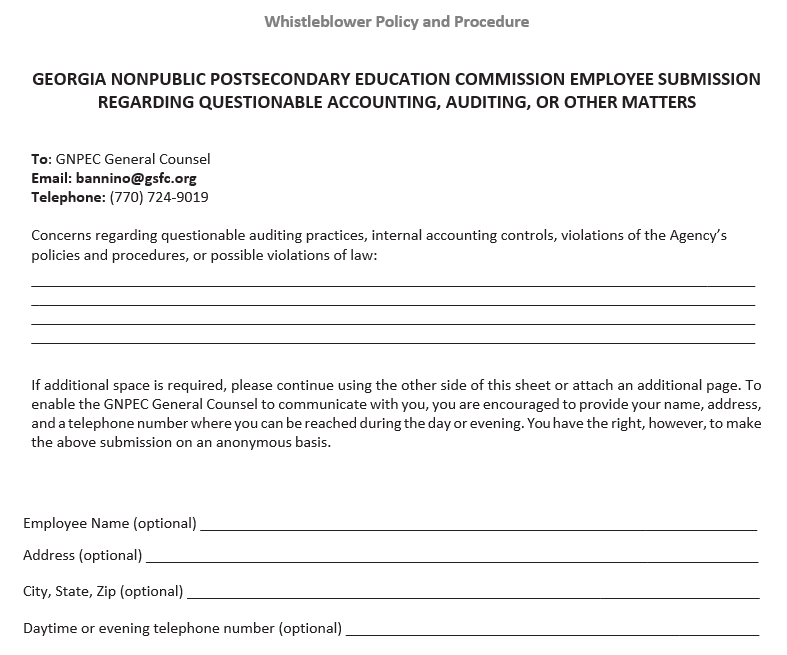 Commissioner Patterson moved for the approval of Policy 18: Whistleblower Policy and Procedure. Commissioner Van Horn seconded the motion. There was no discussion.Upon unanimous vote, it was RESOLVED that Policy 18: Whistleblower Policy and Procedure, be adopted.EXECUTIVE DIRECTOR REPORTPresented by Kirk Shook, Executive DirectorGNPEC FY22 Operations Budget (2nd Quarter)Quarterly Budget Comparison (FY21 Q2 v. FY22 Q2)Governor’s Budget Recommendation—AFY22 & FY23 Personnel (New Contractor—Ally Konishi; Senior Regulatory Specialist Promotions)Meeting modality shift starting in April 2022 (all virtual or all in-person)Non-Compliant Institution List beginning 2/1/22Affidavit of Public Official due to the State Ethics Commission by January 31stNo approval required for this report.AGENCY OPERATIONS REPORTPresented by Pat Neri and Maggie Rivers, Program ManagersCompliance, Pat NeriFY22 1st Quarter Staff Actions ReportStaff Actions* by the GNPEC During the Second Quarter of Fiscal Year 2022 (October 1, 2021 – December 31, 2021)*Staff actions include cease & desist letters, cease & desist emails, student record demand letters, requests for AG representation, consumer alerts, legal actions, hearing referral to OSAH, etc.Communications, Maggie RiversLegislative Liaison ReportSB 333Operations, Maggie RivesAnnual ReportBiennial ReportNo approval required for this report.AUTHORIZATION COMPLIANCE REPORTPresented by Adam Hawk, Division Director/GA-SARA CoordinatorFY22 2nd Quarter Newly Authorized Schools ReportInstitutions Initially GNPEC Authorized During the First Quarter of Fiscal Year 2022 (October 1, 2021- December 31, 2021)Authorization Report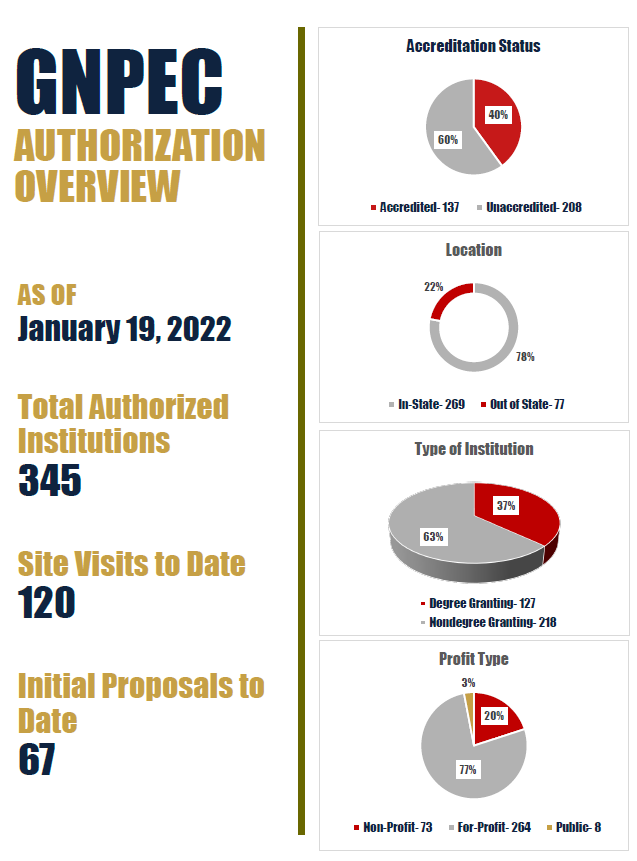 No approval required for this report.EXECUTIVE SESSIONCommissioner Van Horn moved for the Board of Commissioners to go into Executive Session at 2:54pm to discuss pending agency litigation. Commissioner Martin seconded the motion. The Commission voted unanimously to enter into Executive Session.After discussing legal matters, Commissioner Van Horn moved to close the Executive Session. Commissioner Squire seconded the motion. Upon a unanimous vote, the Executive Session was closed at 3:04pm.OTHER BUSINESSThe next Quarterly Commission Meeting is scheduled for May 16, 2022 at 1pm (Brenau University, Brenau Downtown Center, 301 Main Street SW, Gainesville – no virtual option).PUBLIC COMMENTSChairman Hinton opened the floor for public comments. No public comments were made.ADJOURNCommissioner Squire moved to adjourn the meeting. Commissioner Van Horn seconded the motion.  There being no further business, the meeting adjourned at 3:05 PM.
COMMISSION CHAIR APPROVAL:		COMMISSION SECRETARY APPROVAL:____________________________________		____________________________________	Signature						Signature		____________________________________		____________________________________    Date							    DateDATEMonday, January 24, 2022TIME1:00 PMLOCATIONTeleconferencePURPOSEQuarterly Commission MeetingMeeting ChairToby HintonMeeting TitleNPEC Board of CommissionersMembers PresentToby Hinton, Chair, Degree-Granting Institution RepresentativeDr. Norma Nunez-Cortes, Vice Chair, At-Large Post #6Amanda Shailendra, Secretary, At-Large Post #4Ryan Blythe, Certificate-Granting Institution RepresentativeDr. Drew Van Horn, Exempt Institution RepresentativePranay Udutha, At-Large Post #1P.K. Martin, At-Large Post #3Jim Squire, At-Large Post #7Kate Patterson, At-Large Post #8Members AbsentDoug Roper, At-Large Post #2Holly Kirbo, At-Large Post #5Staff PresentKirk Shook, Executive DirectorAdam Hawk, GA-SARA Coordinator Pat Neri, Program ManagerMaggie Rivers, Program ManagerPhil Embry, External Auditor James Cheek, Senior Regulatory SpecialistAlly Konishi, Regulatory SpecialistShirlene Mitchell, Office ManagerBrian Annino, NPEC/GSFC General CounselVisitorsLisa Hardt, Governor’s Office of Planning and Budget  No.ActionDateInstitutionCity and StateResolution1.Complaint FiledOctober 5, 2021Allied Medical TrainingHinesville, Savannah & Vidalia, GeorgiaAG Litigation2.Consumer AlertOctober 19, 2021Atlanta Institute of Business Norcross, GeorgiaConsumer Alert, Agency Review, and Advised AG3.Cease and Desist LetterOctober 21, 2021Atlanta Institute of BusinessNorcross, GeorgiaPre-litigation4.Consumer AlertNovember 2, 2021GNPEC HelpSuwanee, GeorgiaConsumer Alert Only5.Consumer AlertNovember 27, 2021Chronicles Billing IncJonesboro, GeorgiaConsumer Alert Only6.Cease and Desist EmailDecember 1, 2021North Georgia Dental AssistingJohns Creek, Georgia  Agency Review7.Cease and Desist EmailDecember 1, 2021JER Online    Dawsonville, GeorgiaAgency Review8. Cease and Desist EmailDecember 8, 2021Xcellent Healthcare ServicesSavannah, GeorgiaAgency Review9. Cease and Desist LetterDecember 30, 2021Xcellent Healthcare ServicesSavannah, GeorgiaPre-litigationFirst Date of AuthorizationInstitution NameCity, StateAccreditationStatusFiscal TypeBond Amount1October 6, 2021Alliance Dental InstituteVilla Rica, GAUnaccreditedFor Profit$75,0002October 12, 2021Anchored Phlebotomy Institute LLCDuluth, GAUnaccreditedFor Profit$20,0003October 12, 2021K-Beauty SchoolGriffin, GAUnaccreditedFor Profit$100,0004October 13, 2021OTC Professional K9 AcademyKennesaw, GAUnaccreditedFor Profit$75,0005October 13, 2021TechBridge, Inc.Atlanta, GAUnaccreditedNon Profit$200,0006October 14, 2021Six Consulting Training Center Alpharetta, GAUnaccreditedFor Profit$30,0007October 20, 2021Creekside Dental Assisting Academy Douglasville, GAUnaccreditedFor Profit$50,0008October 28, 2021Yes-M Systems LLCAlpharetta, GAUnaccreditedFor Profit$50,0009November 1, 20211st Class Dental Assistant Academy Marietta, GAUnaccreditedFor Profit$20,00010November 2, 2021Good Nursing and Medical Training, LLC.Norcross, GAUnaccreditedFor Profit$50,00011November 3, 2021GoMedical Phlebotomy Training and Laboratory Services Institution Lawrenceville, GAUnaccreditedFor Profit$20,00012November 15, 2021Atria Medical Institute McDonough, GAUnaccreditedFor Profit$30,00013November 16, 2021MedCerts, LLCLivonia, MIUnaccreditedFor Profit14November 16, 2021Trident University International, a member of the American InterContinental University SystemChandler, AZUnaccreditedFor Profit$45,00015December 6, 2021Golden Age Healthcare Training SW, LLCFayetteville, GAUnaccreditedFor Profit$30,00016December 10, 2021Miller-Motte College/ ChattanoogaChattanooga, TNUnaccreditedFor Profit$20,00017December 14, 2021Aspen UniversityDenver, COAccreditedFor Profit$200,00018December 17, 2021Georgia Training Center, LLC Columbus, GAUnaccreditedFor Profit$20,00019December 21, 2021SSG Appliance Academy LLCLilburn, GAUnaccreditedFor Profit$20,000